INSTRUCTIONS TO CANDIDATES•   Write your name, centre number and candidate number in the boxes above. Please write clearly and in capital letters.
•   Use black ink. HB pencil may be used for graphs and diagrams only.
•   Answer all the questions, unless your teacher tells you otherwise.
•   Read each question carefully. Make sure you know what you have to do before starting your answer.
•   Where space is provided below the question, please write your answer there.
•   You may use additional paper, or a specific Answer sheet if one is provided, but you must clearly show your candidate number, centre number
    and question number(s). INFORMATION FOR CANDIDATES•   The quality of written communication is assessed in questions marked with either a pencil or an asterisk. In History and Geography 
    a Quality of extended response question is marked with an asterisk, while a pencil is used for questions in which Spelling, punctuation and
    grammar and the use of specialist terminology is assessed.
•   The number of marks is given in brackets [ ] at the end of each question or part question.
•   The total number of marks for this paper is 200.
•   The total number of marks may take into account some 'either/or' question choices. END OF QUESTION PAPERMark schemeQuestionQuestionQuestionAnswer/Indicative contentMarksGuidance1Level 3 (5–6 marks) 
Clear description of experiment and measurements and clear analysis.

There is a well-developed line of reasoning which is clear and logically structured. The information presented is relevant and substantiated. 

Level 2 (3–4 marks) 
Some description of experiment and some measurements and some analysis.

There is a line of reasoning presented with some structure. The information presented is in the most-part relevant and supported by some evidence. 

Level 1 (1–2 marks) 
Limited description of experiment
or 
Limited measurements
or 
Limited analysis

The information is basic and communicated in an unstructured way. The information is supported by limited evidence and the relationship to the evidence may not be clear. 


0 marks
No response or no response worthy of credit.B1×6Indicative scientific points may include: 


Description Release methodEnsure bob is not pushedRepeat experiment for same H Repeat for different HCentre of mass of single bob and joined bob consideredKeep bob string taughtMeasurements Measure heights h and H with rulerUse centre of mass of bob or another suitable methodUse video camera to record motionUse of datalogger and appropriate sensor to measure H and h Measure mass with (top pan) balance Analysis Construct a table of h and H Plot graph of h against H LoBF should pass through origin.Determine gradient or calculate h/H repeatedly gradient (gradient must be consistent with the plot)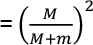 Masses substituted into above expression and checked against experimental gradientTotal62Level 3 (5−6 marks)
Correct calculations for radius and temperature range or distance or intensity for Earth-like temperature within given distance range, with clear explanation.

There is a well-developed line of reasoning which is clear and logically structured. The information presented is relevant and substantiated.

Level 2 (3−4 marks)
Radius calculated or at least one temperature of planet calculated and some explanation.

There is a line of reasoning presented with some structure. The information presented is in the most-part relevant and supported by some evidence.

Level 1 (1−2 marks)
Some explanation and an attempt at least one calculation.

There is an attempt at a logical structure with a line of reasoning. The information is in the most part relevant.

0 marks
No response or no response worthy of credit.B1x6Use level of response annotation in RM Assessor, e.g. L2 for 4 marks, L2^ for 3 marks etc.

Indicative scientific points may include:

ExplanationTRAPPIST-1 is cooler than the SunThe planets are closer to TRAPPIST-1Possible for temperature on planets to be like EarthFor life to exist, temperature is not the only factorL = 4πr2σT4 (Any subject)CalculationsCalculation of ’constant’ for Earth: 4(.19) x 105For inner-most planet, T = 430 KFor outer-most planet, T = 180 KCalculation of distance for T = 290 K, i.e. 3.4 x 109 (m)There must therefore be a planet with temperature similar to that of the EarthL = 4πr2σT4 used to calculate radius of TRAPPIST-1Radius of TRAPPIST-1 is 8.5 x 107 (m) or L/T4 is smaller for TRAPPIST-1Comparison of calculated intensities at extreme distances around TRAPPIST-1 to intensity at Earth

Examiner’s Comments

This level of response question was very well answered, largely due to the highly mathematical content. Higher level responses showed clarity of method as well as one of a range of ways of supporting the idea that life may be possible on the planets of TRAPPIST-1.

Many candidates opted to show that that the temperature of the nearest planet was approximately 430 K while that at the furthest planet was approximately 180 K. The argument went that there must be a distance at which the temperature was approximately 290 K. Other methods found the distance from TRAPPIST-1 that would give a surface temperature of 290 K and showed that lay within the range of distances given in the table.Total63ipower per (unit) area or power/areaB1Allow ‘energy per (unit) area per unit time’
Not: power per m2

Examiner's Comments

Most candidates correctly defined intensity as power divided by area. A small number of candidates defined intensity incorrectly as ‘energy divided by area’.ii1 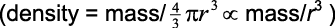 iiratio = 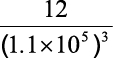 C1iiratio = 9.0 × 10−15A1Allow: 9.0 × 10−15 : 1Allow: 1 sf answer of 9 × 10−15ii2 (power = intensity × surface area)iipower ∞ T4r2C1iiratio = 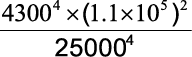 C1iiratio = 1.1 × 107B1Note: Answer to 3 sf is 1.06 × 107
Allow: 1.1 × 107 : 1

Examiner's Comments

This was a good discriminating question that required careful execution. Most candidates in the upper quartile scored four or more marks. Their answers showed good development and errors were minimised. Most candidates in the lower quartile managed to get at least one mark. Candidates at this end struggled with writing the correct expressions for surface area and volume of the star. Sadly, for a significant number of candidates, the volume V of a star was given by the expression V = 4πr2/3. A significant number of candidates confused the terms ‘power’ and ‘intensity’ and ended up calculating the ratio of intensities instead.Total64iT = 293 KM1i3/2 kT = ½ mv2C1i3/2 × 1.38 × 10−23 × 293 = ½ × 4.7 × 10−26 × v2M1iv = 510 (m s−1)A0Note answer is 509.8 m s−1 to 4 s.f.ii1. Total vertical momentum after = 0
Total vertical momentum before = 0 (momentum is conserved)B1
B1ii2. 4.7 × 10−26 × v × sin 88° = 1.4 × 10−24 × 23 × sin 45°C1iiv = 480 (m s−1)A1Allow other correct methods.Total75ai

Correct substitution and

rearranging to give correct expression 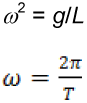 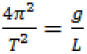 M1 


M1 


A1





Note: Both M1 marks are required to score this A1 mark

Examiner’s Comments
Most students had considerable success in deriving the required expression.iiTransfer of energy to air / retort stand (because of air resistance / friction)



No effect on T (as T is independent of amplitude in SHM for small amplitude oscillations of pendulum)B1




B1Allow ‘loss of energy from pendulum (due to friction)’
Allow ‘work done’ for ‘energy’

Allow ‘isochronous’

Examiner’s Comments
A pleasingly large proportion of students remembered that specification point
5.3.1 (f) states that the period of a simple harmonic oscillator is independent of its amplitude.

A similarly large proportion referred to damping or action of the drag force but fell slightly short of the idea that the effect of that force is to reduce the energy stored in the pendulum.bLevel 3 (5–6 marks)
Clear description including steps to obtain high quality data and analysis

There is a well-developed line of reasoning which is clear and logically structured.
The information presented is relevant and substantiated.

Level 2 (3–4 marks)
Clear description and some analysis

There is a line of reasoning presented with some structure. The information presented is in the most part relevant and supported by some evidence.

Level 1 (1–2 marks)
Limited description and analysis Or limited description

The information is basic and communicated in an unstructured way.
The information is supported by limited evidence and the relationship to the evidence may not be clear.

0 marks
No response or no response worthy of credit.B1 × 6Indicative scientific points may include:
Experiment
 DescriptionPendulum string clamped / fixed (can be shown on diagram)Use a stopwatch to determine time period TTime multiple oscillations to
determine TUse a ruler to measure LVary length L and determine TQuality of DataMethod used to ensure small oscillationsSmall angles i.e. <10 degreesIdea of fiducial markStart / stop timing at the centre of the oscillationMeasure from the fixed point to the centre of the bobAnalysisCorrect plotting of graph, e.g. T2 against L or T against √L or lg T against lgLAnalysis of data table showing T2/L
= constantExpect a straight line through the originCorrect gradient of the line e.g. 4π2/g

Use only L1, L2 and L3 in RM Assessor.

Examiner’s Comments
While a small number of candidates described the incorrect experiment (such as masses on a spring or circular motion) most candidates made excellent attempts to describe the experiment and the ensuing analysis.

References to even the most basic equipment are essential, such as measuring lengths with a ruler and periods of time with a stopwatch or other suitable timer. Candidates that did neither could not score higher than Level 1.

Level 3 responses included ideas about achieving high quality data, such as use of a fiducial mark, starting the oscillation count (and hence the timer) at the midpoint where the pendulum bob is fastest, stating a suitable small angle of ten degrees or less and how to achieve that consistently with a protractor and by measuring the length of the string from the suspension point to the centre of the bob.

By far the preferred method of analysis leading to verification of the relationship was plotting a graph of T2 against L and expecting the trend to be not only straight but also through the origin with a gradient of (4π2/g). An acceptable alternative was to suggest calculating several values of (T2/L) and demonstrating that ratio to be constant and equal to (4π2/g). Note that writing ‘Plot a graph of T2/L’ is not an acceptable short hand for ‘plot T2 on the y-axis and L on the x-axis.ciCorrect substitution of T= 2(.0 s) into 

length = 0.99 (m)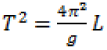 C1




A1




Note: 1 (m) here cannot score this A1 mark

Examiner’s Comments
A large majority of candidates successfully showed that the pendulum length should be 0.99m for a ‘tick’ length of 1.0 seconds.

Candidates that attempted the reverse argument, by assuming a length of 1 m and then calculating the corresponding length, were usually unable to show the period of the resulting pendulum was 2.01s. Candidates that showed how to arrive at this period gained full credit.iiLower g / gravitational field strength / acceleration (of free fall) on Moon.

T is longer (on Moon) and justified by 

or is larger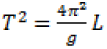 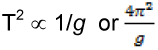 B1 



B1Accept ‘g is a sixth of g on Earth’ AW
Not gravity (is less)



Examiner’s Comments
Many candidates suggested that g is less on the Moon than it is on the Earth, gaining one mark of credit. Most candidates suggested that would mean the period of the pendulum would be larger, but did so without justification from the formula in the question or contradicted themselves by stating that would make the pendulum ‘run faster’.Total156horizontal component = 17 sin 30 or 17 cos 60 = 8.5 (m s–1)B1at highest point vertical component of velocity is zero.B1Total27Energy used to heat water to 100 °C
= 0.60 × 4200 × 80 (= 201.6 kJ)

Energy remaining to vaporise water
= 528 (kJ) − 201.6 (kJ) (= 326.4 (kJ)

mass vaporised = 326.4 × 103 / 2.3 × 106
= 0.1419 (kg)

mass of water left = 0.60 − 0.1419

mass of water left = 0.46 (kg)C1


C1


C1




A1



Possible ecf from (a)









Examiner’s Comments
This was a challenging multi-step calculation that differentiated between the candidates well.

A method employed by many high-scoring candidates began with a word equation "Total energy transferred = energy required to heat water to boiling point + energy required to vaporize water”. This made it clear to award the mark for substituting into the specific heat capacity equation and clear to the candidate how to find the mass of vaporized water.

A minority of candidates forgot to subtract the mass of vaporized water from the initial mass.Total48a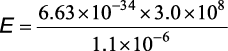 B1Values must be substitutedE = 1.8 × 10−19 (J)A0Answer to 3sf is 1.81 × 10−19 (J)

Examiner's Comments

This question was specifically included to give a hint as to the method to be used in (b). The question was written in a ‘show’ format to enable candidates to answer (b) even if they could not recall this area of synoptic work. However this did mean that all working, including substitution, had to be shown and this did result in a small number losing the mark.bm = pV = 8.1 × 10−12 × 4.5 × 103 = (3.645 × 108)C1Thermal energy gained = (mc Δθ) = 3.645 × 10−8 × 520 × [1700 − 20] (= 0.0318)
1.81 × 10−19 × 6.3 × 1019 × t = 0.0318C1Allow: ecf from (a) and mass of titaniumt = 2.8 × 10−3 (s)A1

Examiner's Comments

Again this question had three distinct strands to the physics. The vast majority of candidates were capable of determining the correct mass and thermal energy required to raise the temperature of the titanium. A small number of errors were seen in these two strands however: mainly in transposition of the density formula and converting temperature changes incorrectly to kelvin scale. The final stage to determine the time was less confidently handled with transposition errors and some strange manipulation of the equations which usually resulted in the reciprocal of the correct answer. Perhaps the very small time involved in this form of welding surprised a few candidates.cThermal energy is conducted / transferred to the rest of titanium / metalB1Not: heat lost to surroundingsPhotons are reflected / scattered from / not absorbed the titanium surfaceB1

Examiner's Comments

The answers given for this question were disappointing. All too often the only factor quoted was the vague ‘heat lost to the surroundings’. A significant number of candidates scored one mark by identifying the loss of thermal energy to the non-shaded volume of titanium. Only a tiny minority realised that some photons would be reflected from the metal surface. Other suggestions such as ‘photons are absorbed in the air’, ‘photons would miss the target’, ‘not all photons have the same energy’, ‘the laser needs to heat up as well’ were not given any credit. Marks for this discriminating question were mostly awarded only to the more able candidates.d(Photon) energy is converted into potential energy (rather than kinetic energy)
OR
Energy is used to change solid to liquid / phase (rather than increase kinetic energy)
OR
Energy provides (specific) latent heat of fusion (rather than increase kinetic energy)B1Allow: energy is used to overcome the forces between atoms / breakdown the crystal structure of titanium (rather than increase kinetic energy)

Examiner's Comments

This question discriminated across the entire spectrum of ability, largely as a result of candidates writing about the lack of a temperature change rather than focusing on what actually happened to the energy supplied at this stage. Many answers were merely statements lacking in the vital explanation. It was, however, encouraging to see that the physics involved in this unfamiliar situation was broadly understood by the candidates.Total79iThe upthrust is equal to the weight of the fluid / liquid / water / air displacedB1

Examiner's Comments

About one in every seven candidates omitted this question and only about a third of the candidates gave an acceptable statement of Archimedes' principle. It was clear from the answers that most candidates had not revised this topic. There were countless guesses, with many famous laws incorrectly linked to this principle.ii(upthrust =) 9.0 − 7.8 (N) or (mass =) 9.0/9.8(1)C1Note: This C1 mark for determining the upthrust (1.2 N) or the mass (0.92 kg) of the cylinderii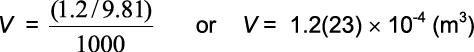 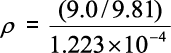 C1iiρ = 7.5 × 103 (kg m−3)A1Allow full credit for alternative methods, e.g:



Examiner's Comments

This proved to be a discriminating question that favoured those candidates who could apply, rather than just rote learn, Archimedes‘ principle. About a third of the candidates scored nothing in this question but many candidates did score one mark for determining the upthrust of 1.2 N. Most candidates stopped at this point. The top-end candidates correctly determined the volume of the displaced water and then went on to successfully calculate the density of the metal.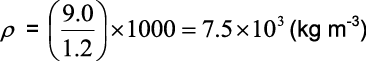 Total410ia = 4п2f2 ×C1condition for SHMiso k = (m4п2f2) = 1.7 × 10−27 × 4 × 9.87 × 43.7 × 1026B1substitutionik = 292 (N m−1)A1ecf if incorrect mass usedii(N2 gives) FH = mHaH and FI = mIaIB1allow total momentum = 0 at all timesii(N3 gives) FH = FI   can be implicitB1SHM gives v = 2пfxmaxiiSHM gives a α (−)xB1so mHXH = mIxIiihence xH/xI = aH/aI = mI/mH = 127B1accept 127 = xH/xI ≈ 10/0.08 = 125Total711aW of tube = upthrust (caused by submerged length) = A(0.30 − l) ρgB1Archimedes principle expressed in some form.W = 0.5 × 9.8 = 4.9 = π(2.5 × 10−2)2 × (0.3 − l) × 1.0 × 103 × 9.8 = 19.2 (0.30 − l)C10.30 – l = 0.255 giving l = 0.045 m = 45 (mm).A1bi5 (mm).A1ii1.0 mark on scale at peak of curve.B1minimum requirement for mark: 0 to 3 Hz marked at 1 Hz intervals along axis.iiiapprox. same (or slightly lower) resonance frequency.B1iiismaller amplitude/broader peak but curves must not cross and passes through (0, 5 mm).B1Total712Level 3 (5–6 marks)
a structured combination of at least 6 statements taken from A, B and C or A and D
a combination of at least 5 statements; script of a lower quality
N.B. bonus given for any of E at any level
The ideas are well structured providing significant clarity in
the communication of the science.

Level 2 (3–4 marks)
a good combination of at least 4 statements taken from A and B or A and C or B and C or A and D
a combination of at least 3 statements taken from two sections which are relevant together.
There is partial structuring of the ideas with communication of the science generally clear.

Level 1 (1–2 marks)
at least 2 statements from A, B, C or D which are relevant together some attempt which is related to the question
The ideas are poorly structured and impede the communication of the science.

Level 0 (0 marks)
Insufficient or relevant science.B1A initial scenariofor circular orbit a centripetal force (of magnitude mv2 / r) is required or AW in terms of accelerationsthis is provided by the gravitational force GMm/r2
or G force just pulls radially inwards sufficiently to maintain orbitthe speed in orbit v = (GM/r)1/2B reverse thrustG force causes rocket to spiral towards Earth when rocket slowed;rocket speeds up in processv in orbit is larger when radius r is smaller; condition for faster lower orbit can be achieved
or T smaller because either v is larger or r / circumference is smaller or both or 2πr/v is smallerC forward thrustwhen rocket speeds up with engines fired forwards G force insufficient to hold orbit so spirals to larger orbitslowing as it does soD energy approachsome p.e. goes to k.e. when rocket is slowed as it moves towards Earthso v increasesvice versa when rocket is acceleratedE further commentsextra corrections needed to obtain circular orbit after manoeuvre (not mentioned in passage)any other relevant statement not included aboveTotal613Area under graph = 0.5 × 0.06 × 1.8 = 0.054 (Ns)C10.05 × v = 0.054, therefore v = 1.1 (ms−1)A1Total214aiu = 17 cos 30 = 14.7 (m s–1)C1ih = ut − ½gt2; = 14.7 × 1.5 − ½ × 9.81 × 1.52C1
or use v2 = u2 – 2gs or s = (u + v)t/2ih = 11 (m)A1
note: if g = 10 is used, then maximum score is 2/3iis = 2 × 8.5 × 1.5C1
ecf 2aiis = 26 (m)A1
allow 25.5 mb0 = 17 sin 30 t - ½ × 9.81 × t2C1so t = 0 or 17/9.81 = 1.73C1s = 14.7 × 1.73 = 25.4 (m)A1
allow s = 15 × 1.7 = 25.5 (accept 25 or 26 to 2 sf)cthe ball has the same speed (of 17 m s–1) but is at different (either at 60o or 30o) angle to the horizontal.B1larger horizontal velocity (second trajectory) so travels further or higher bounce (first trajectory) so less drag from grass so travels further.B1
accept any sensible answer, e.g. steeper bounce loses more energy in impact so slows more.Total1015aiweight; (tractive) force up slope; drag; (normal) reactioniB1iAll forces in correct direction and correctly labelled.ii14.4 + (85 × 9.81 × sin θ) = 41.7C1ecf from (a)(ii)iiθ = 1.9 °A1bany three from:drag reduces velocity or increases time to cross or some kinetic energy of cyclist goes to heat.longer crossing time results in cyclist at lower point on other side of gap.moment on bicyclerotation lowers height of front wheel.B1 × 3Allow argument based on:very short crossing time (< 0.43s at speed of 6 ms−1 up slope).energy changed to heat insignificant compared to KEamount of rotation very small in short time.conclusion based on argument(s).
So no change in maximum gap width.Conclusion based on argument(s).
The maximum gap width is smaller.B1Total716E = (hc/λ =) 6.63 × 10−34 × 3.0 × 108/450 × 10−9

E = 4.42 × 10−19 (J)

energy = 2.76 (eV)C1


C1

A1





N.B. the answer here must be 2 SF or moreTotal317i

Clear algebra leading to 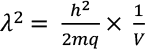 M1



A1Allow p for mv 
Allow e for q in (b)(i) – this is to be treated as a ‘slip’iiC1

A1


B1



C1



C1


C1


A1


Note 10 (%) on answer line will score the C1 mark





Ignore POT for this mark; Allow ± 0.20 (× 10−22)





Possible ECF for incorrect value of gradient

Note check for AE (condone rounding error here) and answer must be about 10−26 (kg) for any incorrect gradient value for this A1 mark

Special case: 1.37 × 10−26 kg scores 3 marks for q = 1.6 × 10−19 C because answer is about 10−26 kgTotal918Level 3 (5–6 marks)
Clear description and clear analysis of data

There is a well-developed line of reasoning which is clear and logically structured. The information presented is relevant and substantiated. 

Level 2 (3–4 marks) 
Some description and some analysis of data
OR 
Clear description
OR 
Clear analysis of data

There is a line of reasoning presented with some structure. The information presented is in the most-part relevant and supported by some evidence. 

Level 1 (1–2 marks) 
Limited description and limited analysis
OR 
Some description
OR 
Some analysis of data

There is an attempt at a logical structure with a line of reasoning. The information is in the most part relevant.

0 marks
No response or no response worthy of creditB1×6Indicative scientific points may include: 

Description Circuit showing supply, ammeter, voltmeter and resistance wire / coilMeasure I (in coil) with ammeterMeasure V (across coil) with voltmeterPower (for coil) calculated: P = VI Resistance of thermistor either calculated using R = V/I or measured with ohmmeterChange P / change V / use variable power supply / use variable resistor (to change I)Keep the number of turns of coil constant throughout / no draughts / wait until the resistance stabilises
Analysis lgP = lgk +nlgR (or natural logs ln)Plot a graph of lgP against lgR If expression is correct, then a straight line with non-zero interceptgradient = n intercept = lgk k = 10intercept (or k = eintercept for natural logs)Total619Level 3 (5–6 marks)
Description and explanation of pattern changes and quantitatively explains link between de Broglie wavelength and potential difference.

There is a well-developed line of reasoning which is clear and logically structured. The information presented is relevant and substantiated. 

Level 2 (3–4 marks)
Clear description of how pattern changes and explanation of pattern changes and qualitatively explains link between de Broglie wavelength and potential difference or 

limited description of how pattern changes and
quantitatively explains link between de Broglie wavelength and potential difference.

There is a line of reasoning presented with some structure.
The information presented is in the most-part relevant and supported by some evidence. 

Level 1 (1–2 marks)
Limited description of how pattern changes and limited attempts to explain qualitatively the link between de Broglie wavelength and potential difference or 

qualitatively explains link between de Broglie wavelength and potential difference.

The information is basic and communicated in an unstructured way. The information is supported by limited evidence and the relationship to the evidence may not be clear. 

0 marks
No response or no response worthy of credit.B1 ×6Indicative scientific points may include: 


Description of pattern changes 
• Rings become closer (not just smaller)
• Rings become brighter


Qualititative explanation of pattern changes in terms of de Broglie wavelength and potential difference 

Quantitative explanation of pattern changes in terms of de Broglie wavelength and potential difference 
•   
•   p = mv
•   v2 α V or p2 α V 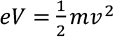 

Examiner’s Comments
This question tested an understanding of electron diffraction. Many candidates gave a good qualitative explanation of how the pattern would change. High achieving candidates clearly demonstrated how the de Broglie wavelength λ was related to the potential difference V by equating the energy eV to kinetic energy, then using the definition of momentum and the de Broglie wavelength. Some candidates confused speed v with potential difference V. Many candidates gave a good qualitative explanation. Many candidates did not state that the rings would become brighter.
Candidates should be able to describe how to use light gates. In particular, candidates should be able to indicate the measurements that are needed to determine speed and acceleration. Candidates should state that the light gates should be connected to a timer or data-logger.
When analysing experimental data, candidates should be able to determine appropriate graphs to plot which will give a straight line (if the given relationship is true). Candidates should also be able to describe how unknown quantities may be determined using the gradient and / or y-intercept.
There is some confusion between the equations to use for photoelectric effect and the equations to use when considering the de Broglie wavelength. For the de Broglie wavelength, a common misconception is to relate the energy to wavelength by the equation for the energy of a photon, 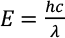 Total620F = BQv and F =mv2/r or B = mv/Qr (Any subject)

B = 0.23 (T)C1


C1



A1Allow e 

Examiner’s Comments

This question on the circular motion of charged particles in a uniform magnetic field was answered with confidence and flair. Most candidates got the correct answer of 0.23 T for the magnetic flux density. A small number of candidates, mainly at the low-end, were using incorrect equation for the magnetic force experienced by the ions. Some of these equations were hybrids of the electric force experienced by charged particles.Total321Level 3 (5–6 marks)
Clear description and at least two from control of variables

There is a well-developed line of reasoning which is clear and logically structured. The information presented is relevant and substantiated.

Level 2 (3–4 marks)
Some description and at least one from control of variables

There is a line of reasoning presented with some structure. The information presented is in the most part relevant and supported by some evidence.

Level 1 (1–2 marks)
Any description but no control of variables
or
Limited mention of control of variable(s)

There is an attempt at a logical structure with a line of reasoning. The information is in the most part relevant.

0 marks
No response or no response worthy of credit.B1× 6Use level of response annotations in RM Assessor
Indicative scientific points may include:

DescriptionE = V/dVoltmeter used to measure p.d.Ruler used to measure separation d platesPlastic rod held in a standSafety: Do not touch the terminals of high-voltage supply / (positive) plateVary d or V to change Eθ determined for each value of EExperiment repeated for several values of ESensible techniques used to determine θ, e.g. use a protractorPlot tanθ against E or tanθ against 1/d graphStraight line through origin (expected)

Control of variablesCharge q kept constant (ignore method)Method for keeping q constant (e.g. same V for the (positive) plate, use separate constant voltage supply, etc)Use the same foil / keep W the sameKeep d or V constantFoil in between plates (where the field is uniform)Draught-free roomDo the experiment quickly to avoid leakage of charge
Examiner’s Comments
This was the second level of response (LoR) question in this paper. This too was designed to assess practical skills of planning, implementation, analysis and evaluation. The context of the question was force experienced by a charged gold foil in the uniform electric field provided by two parallel plates. Candidates were not expected to have seen such an experiment, but they were expected to use their knowledge of electric field strength and practical skills to present plausible approaches. On occasions, the experimental methods showed poor appreciation of some basic ideas. Some candidates were charging the foil using large current that allegedly would cause heating issues for the foil, while others decided to use Q = It, ammeter and a stopwatch to determine the charge on the foil – failing to appreciate that the time constant will be too small for such a technique. However, on this occasion, such over ambitious techniques were generally overlooked by examiners.

As with 16d, a holistic approach to marking was used, with marks given according answers matching the descriptors for the various levels. There is no one perfect answer for this question, examiners were expecting an eclectic approach. The key things examiners were looking for were:

- Methods for determining electric field strength E.

- Using the right instruments for the measurements.

- Plotting the correct graph to show the relationship given in the question was valid.

- Correctly identifying the variables that were being controlled (kept constant).

Access to higher level marks dependent on fully answering the question – and this included the last statement about control of variables. A significant number of candidates focused on the description and analysis of the data, without ever addressing the last sentence of the question. This question did discriminate well, with L1, L2 and L3 marks roughly distributed in the ratio 1:3:4.Total622distance = 6.0/cos 33.7 or 7.2 (cm)

OR

v = 3.00 × 108 / 1.50 or 2.00 × 108 (m s−1)

t = 7.2 × 10−2/ 2.00 × 108

t = 3.6 × 10−10 (s)C1 A1Allow 34°



Allow 2 × 108Total223Level 3 (5–6 marks)
Clear explanation, some description and both resistance values correct

There is a well-developed line of reasoning which is clear and logically structured. The information presented is relevant and substantiated.

Level 2 (3–4 marks)
Some explanation, limited or no description and both resistance values correct
OR
Clear explanation, limited or no description and calculations mostly correct / one correct calculation
OR
Clear explanation, some description and no calculations

There is a line of reasoning presented with some structure. The information presented is in the most-part relevant and supported by some evidence.

Level 1 (1–2 marks)
Some explanation
OR
Some description
OR
Some calculation

There is an attempt at a logical structure with a line of reasoning. The information is in the most part relevant.

0 marks
No response or no response worthy of credit

B1 × 6Indicative scientific points may include:

Explanation of traceThe ‘trace’ is because of light reaching and not reaching LDRResistance of LDR varies with (intensity) of lightIn lightresistance of LDR is lowp.d. across LDR is lowp.d across resistor (or V) is highcurrent in circuit is largeIn darknessresistance of LDR is highp.d. across LDR is highp.d across resistor (or V) is lowcurrent in circuit is smallVmax = 4.0 V; Vmin = 2.0 VPotential divider equation quotedSubstitution into potential divider equation

Description of determining frequencyTime between pulses is constant because of constant speedTime between pulses = 0.4 (s)f = 1/Tfrequency = 2.5 (Hz)

CalculationsResistance of LDR is 150 (Ω) in lightResistance of LDR is 1500 (Ω) in darkness
Examiner’s Comments

This was one of the two LoR questions. It required understanding of potential dividers, light-dependent resistor and rotation frequency of a spinning plate.

Examiners expect varied responses, and two very dissimilar answers can score comparable marks as long as the criteria set out in the answers’ section of the marking scheme are met. Level 3 answers had the correct maximum and minimum resistance values of the LDR, a decent description and explanation of the trace shown in Fig. 17.2, and an outline of how the frequency of the spinning plate was determined. As mentioned earlier, eclectic answers are inevitable – verbose and concise answers can be at Level 3.

In Level 2 answers there were generally missed opportunities. Half-done calculation and descriptions either with some errors or lacking in depth. Level 1 answers had some elements of calculations or descriptions.

The two exemplars below, illustrate a Level 3 response and a Level 1 response.

Exemplar 7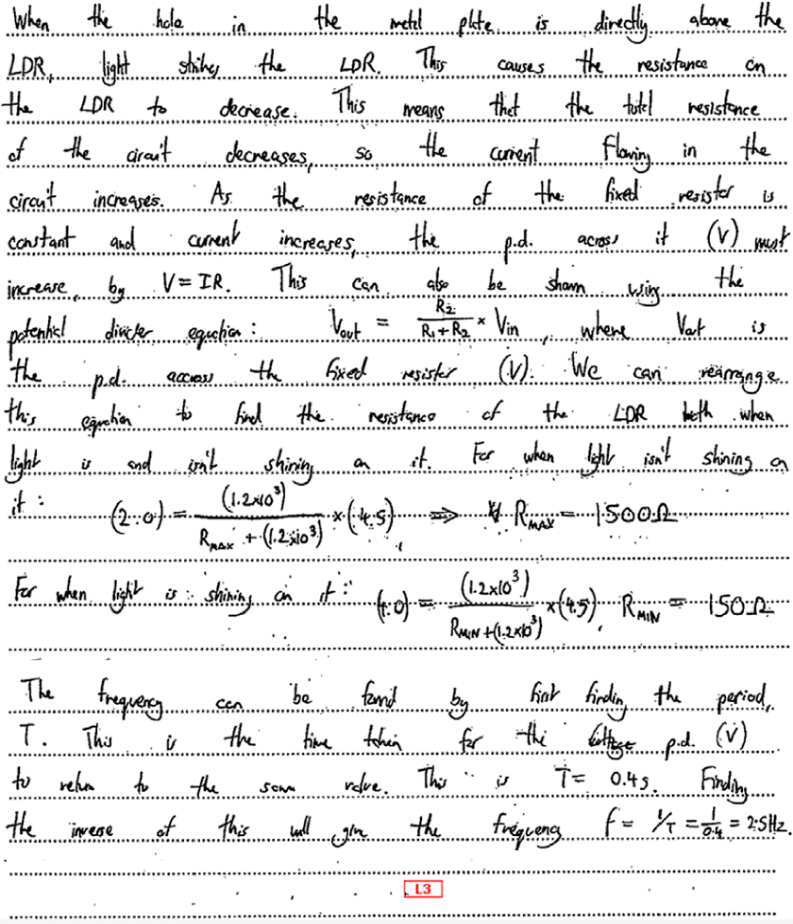 
This is a Level 3 response from a top-end candidate who scored 6 marks.

The description of the variation of the resistance of the LDR, the circuit current and the potential difference across the fixed resistor is perfect. The calculations of the LDR resistances are nicely embedded into the general explanation. The calculation of the frequency is all correct. This is a model answer for 6 marks.

Compare and contrast this with the Level 1 response below.

Exemplar 8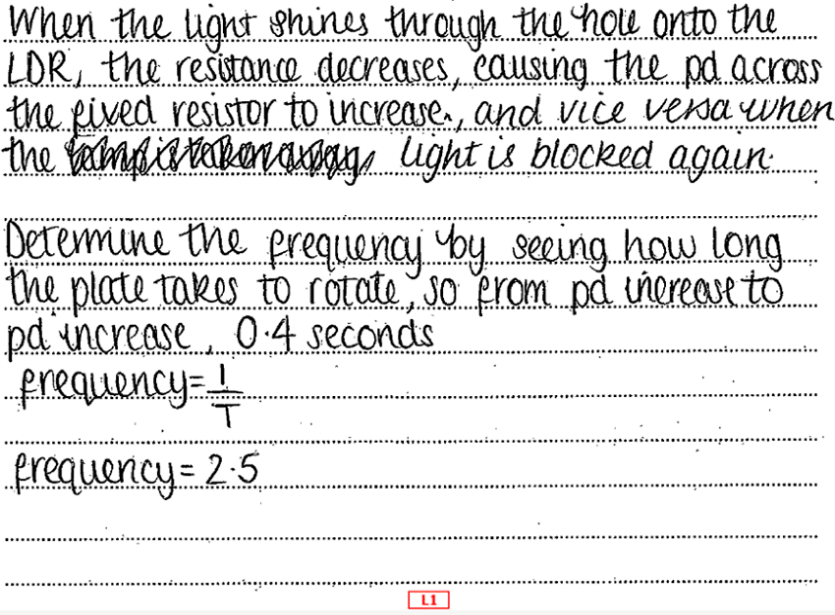 
This is a Level 1 response from an E-grade candidate.

The description of the variation of the resistance of the LDR is correct. However, there are no calculations of the resistance of the LDR, as required in the question. Hence, a significant part of the question has been omitted. According to the marking criteria, this could only score Level 1. The examiner credited 2 marks for this response.Total624i2.76 − 2.3 = 0.46 eV (so only 0.5% of energy/AW)B1allow 2.8 − 2.3 = 0.5 eV and 3.0 − 2.3 = 0.7 eV possible ecf from (b)iin = 2000 × 49 (= 5.24 × 108)

Q = ne = 8.4 × 10−11 (C)

I = 8.4 × 10−11 / 2.5 × 10−9

average current = 0.034 (A)C1

C1



A1allow ecf for wrong n





allow 34 m(A); answer is 1.7 × 10−5 A if 2000 omitted (2/3)

Examiner’s Comments

Almost all of the candidates attempted this last section of the paper with some success. In part (i) most candidates showed that they understood the theory behind the question and subtracted the appropriate two numbers from part (b) to gain the mark. Part (ii) was done well with a significant number obtaining the correct answer. Another large group forgot that 2000 electrons were released and performed the calculation for only a single electron being multiplied up and so forfeited the final mark.Total425aiResistance of parallel combination
= 40 (Ω)



I = 0.037 (A)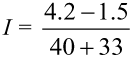 C1



C1


A1Allow (1/60 + 1/120)-1






Allow 2 marks for



Examiner’s Comment
The success in this question hinged on understanding the effect of two opposing e.m.f.s in a circuit and determining the total resistance of the circuit. About a third of the candidates produced well-structured and reasoned answer leading to the correct current of 0.037 A. Most candidates picked up a mark for determining the total resistance of the two parallel resistors
(40 Ω). The total e.m.f. in the circuit is 
2.7 V and the total resistance is 73 Ω. Those using a total e.m.f. of 5.7 V ended up with the incorrect current of 0.078 A; two marks were awarded for this answer. A small number of candidates tried to calculate the current using either using 1.5 V or 4.2 V or 33 Ω.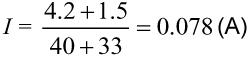 iiAny two from:

The current decreases up to 1.5 V
The current is zero at 1.5 V
The current changes direction / is negative when < 1.5 V
The current increases below 1.5 V


B1×2


Allow ‘current is zero when the e.m.f.s are the same’

Examiner’s Comment
Most of the answers here showed poor understanding of the circuit in Fig. 18.1. Nothing could be awarded for vague answers such as ‘current decreases because I ∝ V or ‘e.m.f. decreases so current decreases’. The current decreases as the e.m.f. of the supply approaches
1.5 V, at 1.5 V the current is zero, the direction of the current reverses and its magnitude increases when the e.m.f. of the supply gets below 1.5 V. About a quarter of the candidates gave credible answers.b



Level 3 (5-6 marks)
Clear description including a reasonable estimate of r and clear limitations

There is a well-developed line of reasoning which is clear and logically structured. The information presented is relevant and substantiated.

Level 2 (3-4 marks)
Some description with an attempt to estimate r and some limitations

There is a line of reasoning presented with some structure. The information presented is in the most part relevant and supported by some evidence.

Level 1 (1 -2 marks)
Limited description

There is an attempt at a logical structure with a line of reasoning. The information is in the most part relevant.

0 marks
No response or no response worthy of credit.




B1×6Use level of response annotations in RM Assessor, e.g. L2 for 4 marks, L2ˆ for 3 marks, etc.
Indicative scientific points may include:

Description and estimationCorrect circuit with (variable) resistor, ammeter and voltmeterCorrect symbols used for all the componentsR changed to get different values for PR = V / I (using ammeter and voltmeter readings) or R measured directly using an ohmmeter with the variable resistor isolated from the circuit or R read directly from a resistance boxPower calculated using P = V2/R or
P = VI or P =I2RThe value of r is between 1.0 to 3.0 ΩA smooth curve drawn on Fig. 18.2 (to determine r)A better approximation from sketched graph or r is between 1.5 and 2.7 ΩAny attempt at using E = V +Ir, with or without the power equation(s) to determine r - even if the value is incorrect

Limitations‘More data’ requiredData point necessary at R = 2.0 Ω / More data (points) needed between 1 to 3 ΩNo evidence of averaging / Error bars necessary (for both P and R values)
Examiner’s Comment
This was a level of response (LoR) question had three ingredients - drawing a viable circuit diagram that would enable the data shown in Fig.18.2 to be reproduced, using the figure to estimate the internal resistance of the cell and finally outlining any limitations of the data displayed in the figure. There is no one perfect model answer for a level of response question. A variety of good answers did score top marks. Most circuit diagrams were correct and well-drawn. There was the occasional mistake with the circuit symbol for a variable resistor; the thermistor symbol was a regular substitute. Most candidates drew a smooth curve on Fig. 18.2 and used this to estimate the internal resistance of the cell. Many also realised that the data points showed no evidence of averaging or error bars and that there were missing data points between 1.0 Ω and
3.0 Ω. Some candidates wanted ‘more data points spaced regularly at interval of
0.5 Ω’, which was a sensible suggestion.
Some weaker candidates attempted to draw a straight line of best-fit through the data points and then tried to determine the internal resistance from the gradient. There was a good spread of marks amongst the three levels.Total1126a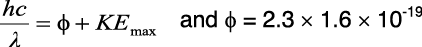 C1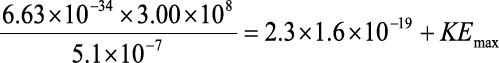 C1KEmax = 2.2 × 10−20 (J)A1Allow 3 marks for an answer of 2.0 × 10−20 J; value of h to 2 s.f. is used.bThe rate of photons incident on M is doubled.B1The rate of emission of photoelectrons / current is doubled.B1Total527a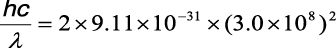 C1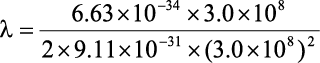 C1λ = 1.2 × 10−12 (m)A1Allow 2 marks for 2.4 × 10−12 (m); factor of 2 omitted in the first line.bThe intensity decreases with thickness of muscle / bone.B1The decrease is exponential.B1The attenuation (absorption) coefficient μ of bone must be greater than the μ of muscleB1because there is a significant decrease in the intensity from x = 3.0 cm to 4.0 cm.B1Total728i2B1iiZeroB1iiiΔm = 236.053 − 235.840 = 0.213 uC1iiiΔE = [0.213 × 1.661 × 10−27] × (3.0 × 108)2 = 3.184 × 10−11 (J)C1iiinumber of reactions per second = 109/3.184 × 10−11C1iiinumber of reactions per second = 3.1 × 1019 (s−1)A1Total629anumber decaying in 1st second = 2000 × 0.10 = 200C1number decaying in the 2nd second = 1800 × 0.10 = 180 number left = 1800 – 180 = 1620A1bLevel 3 (5–6 marks)
Correct explanation
Correct determination of λ and half-life
Correct determination of uncertainty
(Maximum 6 marks)
Any point omitted or incorrect (5 marks).
There is a well-developed line of reasoning which is clear and logically structured. The information presented is relevant and substantiated.

Level 2 (3–4 marks)
Mostly correct explanation
Mostly correct determination of λ and half-life
Some attempt of determining uncertainty
(Maximum 4 marks)
Any point omitted or incorrect (3 marks).
There is a line of reasoning presented with some structure. The information presented is in the most-part relevant and supported by some evidence.

Level 1 (1–2 marks)
Basic explanation
Some attempt to determine λ or half-life
No attempt at uncertainty.
(Maximum 2 marks)
The information is basic and communicated in an unstructured way. The information is supported by limited evidence and the relationship to the evidence may not be clear.

0 marks
No response or no response worthy of credit.B1 x 6Explanation

 1. A = A0e−λt
 2. lnA = lnA0 − λt
 3. A graph of lnA against t will be a straight line with gradient (−) λ
 4. half-life = ln2/λ

Determination

 1. Line of best fit drawn
 2. Gradient determined using a large triangle
 3. decay constant in the range 0.5 to 0.7 min−1
 4. half-life in the range 1.0 to 1.4 min

Uncertainty

 1. Worst line of fit drawn
 2. Correct attempt to determine uncertaintyTotal830a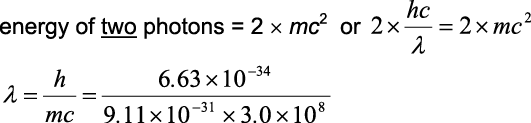 C1C1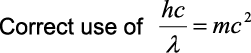 wavelength = 2.4 × 10−12 (m)A1bcentripetal force provided by BQv; hence 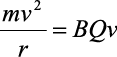 C1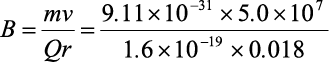 C1B = 1.6 × 10−2(T)A1Total631v ∝ f and since v ∝ ✓T, therefore f ∝ ✓TC1frequency will increase by a factor of ✓1.14 = 1.068, therefore increase = 6.8%A1Total232switch on 5.0 = 12 × 250/(250 + R) or 7.0 = 12 × R/(250 + R)M1accept solution in 2 stages first calculating currents giving R = 350 Ω which is 190°CA1on I = 0.02 and R = 7/0.02switch off 7.0 = 12 × 250/(250 + R) or 5.0 = 12 × R/(250 + R)M1off I = 0.028 and R = 5/0.028giving R = 180 Ω which is 210°C
or Switch on, R2 / R1 = 7/5 giving R2 - 250 × 7/5 = 350 ohm
Switch off, R2 / R1 = 5/7 giving R2 = 250 × 5/7 = 179 ohmA1allow ± 5°C in reading from graph N.B. zero marks for correct temperatures quoted without some correct working / justification 

Examiner's Comments

This question discriminated well with the top third scoring full marks; a few candidates failed to indicate which was the ON and which the OFF position reversing their answers. About half had failed to grasp the clues from the earlier parts and tried to include the value of current from b(ii); hence failing to score any marks.Total433inumber per second = 4.8 × 10−3/1.6 × 10−19M1Note: This must be seen to gain a mark

Examiner's Comments

Most candidates scored a mark for dividing 4.8 × 10−3 by 1.6 × 10−19. A small number used a slightly longer route to show that the number of electrons incident at the anode was 3.0 × 1016 s−1. They calculated the total power dissipated using the potential difference and current and then divided the power by the energy gained by each electron (2.4 × 10−14 J).inumber per second = 3.0 × 1016 s−1ii(incident power =) 150 × 103 × 4.8 × 10−3
or (incident power =) 3.0 × 1016 × 150 × 103 × 1.6 × 10−19C1Note an incident power of 720 (W) scores this C1 markii(P = mc[Δθ/Δt])
0.99 × 720 = 0.0086 × 140 × [Δθ/Δt]C1iirate of temperature increase = 590 (°C s−1)A1Note: Answer to 3 sf is 592 (°C s−1)
Allow: 2 marks for 598 (°C s−1) or 600 (°C s−1); 99% omitted
Allow: 2 marks for 1.97 × 10−14 (°C s−1); 3.0 × 1016 omitted

Examiner's Comments

The answers were generally easy to follow. The modal range for this question was two to three marks. The best candidates gave brief and flawless answers. Some candidates lost a mark forpremature rounding of numbers within the calculation;failing to convert the mass into kg;subtracting 273 K from the correct answer.iii(photon energy = maximum KE of electron)iiiE = 150 × 103 × 1.6 × 10−19 or E = 2.4 × 10−14 (J)C1Allow: E = 720/3.0 × 1016iii(Allow any subject)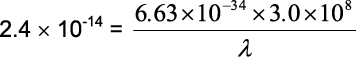 iiiwavelength = 8.3 × 10−12 (m)A1Allow: 1 mark 8.3 × 10−10 (m); E = 2.4 × 10−16 (J) used

Examiner's Comments

The more able candidates performed well in this question. The energy of a single photon was equal to the maximum kinetic energy of a single electron. The omission rate was noticeably high for candidates in the lower quartile. The most common errors made were using mc2, 1.6 × 10−19 J and 720 J as the energy of the photon. A small number of candidates tried to use the de Broglie equation to determine the shortest wavelength of the X-rays.Total634iBQv = mv2/rM1Allow e, q instead of Qi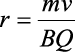 A1Note: r must be the subject of this equation 

Examiner's Comments

The majority of the candidates did extremely well in this question. The physics was clear and the manipulation of the equations was easy to follow. It was rare to see an incorrect answer. Examiners did not award any marks for just quoting the final equation r = mv/BQ without any working.ii(p = mv = BQr; )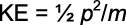 iiKE α r2C1Allow full credit for correct alternative approachesii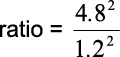 iiratio = 16A1Allow 16: 1 

Examiner's Comments

This was a discriminating question, with many best candidates gaining full marks. The answers showed careful reasoning and good algebraic skills. The crucial step towards the correct answer was realising that v ∝ r and hence kinetic energy ∝ r2. About half of the candidates did not make good use of their equation from (b)(i) and incorrectly arrived at answers such as 0.0625, √2, 2 and 4.Total4